Grupa Delfinki – 3 LATKI : DATA 29.04.2020TEMAT ZAJĘĆ: Mali PatriociCele:- rozwijanie sprawności ruchowych,- kształtowanie poczucia tożsamości narodowej,- rozwiązywanie zagadek patriotycznych- wykonanie pracy plastycznejPomoce do zajęć:- Aktywność poranna:                    Drodzy Rodzice!  Zaproście swoje dzieci do aktywności porannej:- Ćwiczenia stóp „Złap szarfę”- połóż przed dzieckiem szarfę. Zachęć dziecko do jej podniesienia palcami stóp najpierw jednej, a potem drugiej nogi.- Ćwiczenia „kolory”- na hasło „biały” – dziecko maszeruje z wysokim unoszeniem kolan, a na hasło „czerwony” – kucają. Ćwiczenie powtórzcie kilka razy. - „Łapanie motyli” – skręty tułowia. muchy stoją w rozkroku i „łapią motyle” – wykonują skręty tułowia z wymachem ręki raz w jedną, raz w drugą stronę.2.  „Mały patriota” – rozmowa swobodna na temat tego kto to jest patriota? Wysłuchanie piosenki małego patrioty. https://www.youtube.com/watch?v=O8lbwWF7yXo.3. Zabawa dydaktyczna – „Jak zachowuje się patriota?” – rozkładamy na dywanie obrazki przedstawiające to jak powinien zachowywać się patriota (pozytywne i negatywne). Pozytywne np.: bawi się zgodnie z innymi, szanuje pamięć najbliższych, nie zaśmieca środowiska i negatywne np.: kłóci się z kolegami, zaśmieca środowisko, niszczy własność kolegi. Zadaniem dzieci jest przyporządkowanie obrazków do poszczególnych grup.4. Zagadki związane z naszym krajem – przygotowujemy kartkę białą i czerwoną ( biały to tak, a czerwony nie) i zadajemy dzieciom proste pytania dotyczące naszego kraju. - nasz kraj nazywa się Polska- nasz flaga jest w kolorze biało czerwonym,- śpiewając hymn musimy stać na baczność,- patriota szanuje i dba o swoją ojczyznę- patriota to osoba, która niszczy wspólne dobro itp.Aktywność popołudniowa:6. „Serce w barwach narodowych” – praca plastyczna  - wycinamy białe serce oraz połówkę czerwonego. Dodatkowo doklejamy na dole paski białej i czerwonej bibuły. 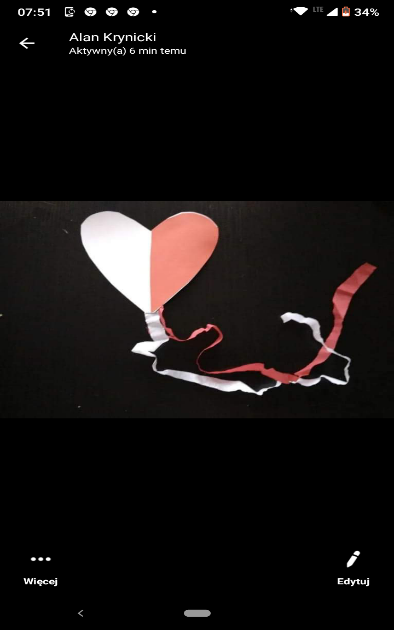 7. „Skaczemy w dół” – zabawa ruchowa – zaproponuj zabawę zawody w skokach w dal.     WYKONAJ KARTĘ PRACYPowodzenia 